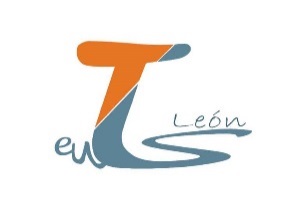 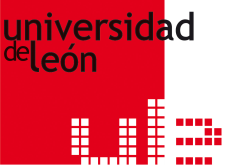 							ESCUELA UNIVERSITARIA DE TRABAJO SOCIAL           “Nuestra Señora Del Camino”      LEONENTIDAD: TUTOR/RA: ALUMNA/O: CURSO: 3º GRADO EN TRABAJO SOCIALAÑO ACADÉMICO: DESCRIPCIÓN DEL TRABAJO DESARROLLADOINFORMES ELABORADOS1.- COMPETENCIAS A ADQUIRIR POR EL ESTUDIANTE 1.1.- Transversales:Capacidad de análisis y síntesisCapacidad de gestión de la informaciónIniciativa y creatividadRazonamiento críticoAprendizaje autónomoMotivación por la calidadCapacidad de organización y planificaciónResolución de problemasToma de decisiones	Comunicación escritaTrabajo en equipo1.2.- Específicas:A.- Integrarse positivamente en una entidad (servicios sociales y de bienestar, organizaciones sociales, etc.)Conocimiento de su rol como alumno y miembro del DepartamentoClarificación de sus inquietudes y expectativasConocimiento e interés en la consecución de los fines de la EntidadEstablecimiento de de buenas relaciones con el personal de la EntidadAceptación responsable de su papel como estudiante y miembro del DepartamentoAdhesión positiva a la Política de la EntidadCapacidad de colaboración con otros profesionales y compañerosB.- Programar el propio trabajo asignando prioridades, cumpliendo las obligaciones profesionales y evaluando la eficacia de los programas.Asignar prioridadesPreparar con antelación las actividadesCumplimiento del calendarioC.- Aplicar la metodología del Trabajo Social.Reconoce y comprende la fase metodológica en que se encuentraHace interrelación entre las distintas etapasD.- Diseñar y ejecutar proyectos de investigación-acción.Conoce la teoría relativa a los elementos de la planificación trabajados en los distintos talleresFundamenta los proyectos que elaboraEstablece los objetivos claros y evaluablesPlantea estrategias y actividades acordes con los objetivosImplementa adecuadamente, desde los recursos disponibles.Lleva a cabo las actividades de acuerdo a lo planificadoConoce las variables más relevantes contempladas en los proyectos que diseñaE.- Elaborar diagnósticos y valoraciones de las situaciones concretas estudiadas u avanzar propuestas de cambio definiendo los objetivos, seleccionando alternativas y diseñando proyectos de intervenciónCapacidad para definir problemas, carencias y/o necesidadesIdentificar los indicadores que generan las situaciones anteriores (causas)Prever y anticipar posibles consecuencias derivadasConocimiento y previsión de los recursos a utilizarJerarquización de los problemas, necesidades o carencias para la acciónProponer alternativas de cambioF.- Desarrollar las destrezas necesarias para la creación de una relación de trabajo social positiva con diferentes tipos de personas e interactuar con personas, familias, grupos, organizaciones y comunidades promocionando el desarrollo de los mismos y la mejora de sus condiciones de vida.Conocimiento de los principios de la relación de ayudaRespeto de dichos principiosG.- Responsabilizarse de las tareas encomendadas en un marco de responsabilidades múltiples.Asiste a los encuentros establecidos: reuniones de trabajo, supervisión, etc…Cumple con horariosCumple con las fechas establecidasH.- Adquirir experiencia directa en trabajo social, aplicando de forma reflexiva los conocimientos adecuados a las necesidades de la experiencia de cada etapa.Conoce de la teoría sobre instrumentos y medios profesionales Utiliza la teoría necesaria para el trabajo que realizaComprende y ejerce roles profesionalesI.- Reflexionar sobre la propia práctica y su comportamiento, y ser capaz de modificarlos a la luz de la experiencia y de identificar y someter a revisión sus propios límites personales y profesionales.Reflexiona sobre la propia experiencia realizadaReflexiona sobre su propio comportamientoVerbaliza sus limitaciones personales y profesionalesMuestra preocupación por aprenderJ.- Elaborar y redactar los informes requeridos en las distintas etapas del aprendizaje utilizando distintas técnicas, incluidas las derivadas de las tecnologías de la información y la comunicación.Entiende la documentación como elemento fundamental en su actuación profesionalConoce y respeta las pautas de los distintos documentosEs puntual para entregar la documentaciónHa elaborado la documentación correspondiente al trabajo realizadoUtiliza adecuadamente las técnicas de trabajo intelectualExpone con claridad situaciones, actitudes y problemasUtiliza ortografía y sintaxis correctamenteTiene habilidad para seleccionar y plasmar la información adecuadaUsa el lenguaje correctamente, con términos profesionales Estructura adecuadamente la informaciónPresenta de forma correcta los documentosK.- Preparar de forma efectiva y dirigir reuniones de manera productiva.Fija objetivosEstablece contenidos clarosMarca criterios de desarrollo y metodologíaDesempeña la propia funciónL.- Sintetizar información y líneas de razonamiento y sostener un argumento detallado a lo largo del tiempo.Extrae los puntos más significativosPresenta de forma esquemática los argumentosExpone con claridad los mismosFundamenta  los mismosResponde aclarando las dudasM.- Presentar conclusiones verbalmente del estudio y por escrito, de forma estructurada y adecuada a la audiencia ala que van dirigidas.Expone con claridadOrganiza de forma sistemática los informes de conclusionesTiene en cuenta las características de la audienciaN.- Tomar decisiones fundamentadas teniendo en cuenta las consecuencias para todas las partes implicadas.Posee una base informativa suficienteEstudia alternativasValora los efectos positivos y negativos para las partes implicadasToma las decisiones adecuadas Asume responsabilidadesÑ- Evaluar situaciones humanas y recoger, ordenar, tratar y analizar la información, teniendo en cuenta los puntos de vista de los participantes , los conceptos teóricos, los datos de la investigación, las normas legales y los procedimientos institucionales.Elabora evaluaciones con información ordenada, clara y precisaEvalúa a partir de la  información de la que disponeConoce los elementos teóricos, normas y procedimientosUtiliza los aspectos anteriores en sus evaluaciones2.- OBSERVACIONES FINALES2.1. A RECUPERAR EN LA SEGUNDA CONVOCATOVIA DE JULIOFecha y Firma:DOCUMENTOSFECHA DE ENTREGAPosición como alumnoProyecto para el conocimiento del Campo de Acción profesionalConocimiento del Campo de Acción profesionalInterpretación de datosProyecto de Investigación-AcciónDiagnósticoPropuesta de intervenciónMemoriaPreevaluación y evaluación final	 S.D12345	 S.D12345	 S.D12345	 S.D12345	 S.D12345	 S.D12345	 S.D12345	 S.D12345	 S.D12345	 S.D12345	 S.D12345OBSERVACIONES	 S.D12345OBSERVACIONES	 S.D12345OBSERVACIONES	 S.D12345OBSERVACIONES	 S.D12345OBSERVACIONES	 S.D12345OBSERVACIONES	 S.D12345OBSERVACIONES	 S.D12345OBSERVACIONES	 S.D12345OBSERVACIONES	 S.D12345OBSERVACIONES	 S.D12345OBSERVACIONES	 S.D12345OBSERVACIONES	 S.D12345OBSERVACIONES	 S.D12345OBSERVACIONES	 S.D12345OBSERVACIONES	 S.D12345OBSERVACIONES